SAN DIEGO MIRAMAR COLLEGE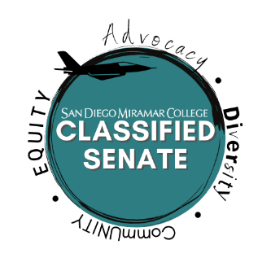  CLASSIFIED SENATE MEETING AGENDADATE: 11/01/22  TIME: 1-2:30LOCATION:  L108Zoom:  N/AMembersKurt Hill, Jeanette Moore, Sandra Marquez, Arnice Neff, Lynne Campbell, Jill Dela Cruz, Calvin Le, Ryan Roper, Jill Griggs, Adam VincejVacanciesSenator-at-large, Senators ICall to OrderApproval of Agenda and MinutesAdditional Items/Comments Related to Agenda: 
Old Business:
	Action ItemsNew Business: 	Action ItemsAnnouncements and Open Comment AdjournmentNext Scheduled Meeting
November 15, 2022; 1:00 -2:30, L-108
San Diego Miramar College 2020 – 2027 Strategic GoalsPathways - Provide student-centered pathways that are responsive to change and focus on student learning, equity, and successEngagement - Enhance the college experience by providing student-centered programs, services, and activities that close achievement gaps, engage students, and remove barriers to their successOrganizational Health - Strengthen Institutional Effectiveness through planning, outcomes assessment, and program review processes in efforts to enhance data-informed decision makingRelationship Cultivation - Build and sustain a college culture that strengthens participatory governance, equity efforts, and community partnershipsDiversity, Equity, and Inclusion - Build an environment that embraces diversity, equity, inclusion, anti-racism, and social justice for the benefit of the college communityACCJC Accreditation Standards (Adopted June 2014)Mission, Academic Quality and Instructional Effectiveness, and Integrity. Student Learning Programs and Support Services. ResourcesLeadership and Governance.#ItemStrategic Goal(s)Accreditation StandardInitiator1#ItemStrategic Goal(s)Accreditation Standard(s)Initiator1Exec Body Report
General report outs, Dues Drive, Brown Act status, other items of interest not requiring actionK. Hill2College Council ReportK. Hill3Senator ReportsSenators4Equity Subcommittee ReportS. Wilson5Final Governance Change RequestsK. Hill/M. Kunst6Committee AssignmentsK. Hill7Quality Program Review Process UpdateK. Hill891011